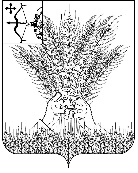 РОССИЙСКАЯ ФЕДЕРАЦИЯДУМА КИКНУРСКОГО МУНИЦИПАЛЬНОГО  ОКРУГА КИРОВСКОЙ ОБЛАСТИпервого созываРЕШЕНИЕ07.10.2020                                	   № 2-27пгт КикнурОб утверждении Положения о постоянных депутатских комиссиях Думы Кикнурского муниципального округа Кировской области(в ред от 04.07.2023 № 30-267)В соответствии со статьей 11 Регламента Думы Кикнурского муниципального округа Кировской области, Дума Кикнурского муниципального округа РЕШИЛА:Утвердить Положение о постоянных депутатских комиссиях Думы Кикнурского муниципального округа Кировской области согласно приложению.Председатель Думы Кикнурского муниципального округа    В.Н. СычевГлава Кикнурского района   С.Ю.ГалкинПриложение УТВЕРЖДЕНОрешением Думы Кикнурского муниципального округа Кировской областиот 07.102020  №  2-27ПОЛОЖЕНИЕо постоянных депутатских комиссияхДумы Кикнурского муниципального округа Кировской области 	В соответствии со статьей 11 Регламента Думы Кикнурского муниципального округа  Кировской области Дума Кикнурского муниципального округа  Кировской области (далее – Дума) образует из числа депутатов Думы на срок своих полномочий постоянные депутатские комиссии (далее – постоянные комиссии).Статья 1. Принципы, основы и организация деятельности постоянных комиссий	1. Дума по отдельным направлениям своей деятельности, для осуществления контрольных функций, подготовки проектов решений Думы, предварительной проработки вопросов, отнесенных к ведению Думы, образует из числа депутатов Думы постоянные комиссии.	2. Постоянные комиссии образуются на заседании Думы на срок полномочий Думы одного созыва.	3. Постоянные комиссии действуют в соответствии с Регламентом Думы Кикнурского муниципального округа и настоящим Положением на принципах гласности и свободного обсуждения вопросов.	4. Постоянные комиссии самостоятельно определяют текущий и перспективный планы своей работы в соответствии с планами и программой деятельности Думы, решениями Думы. На их основе постоянные комиссии формируют проект повестки заседания постоянной комиссии.	5. Постоянные комиссии имеют равные права и несут равные обязанности по реализации полномочий Думы.	6. Полномочия председателя постоянной комиссии и заместителя председателя постоянной комиссии, формы деятельности постоянной комиссии устанавливаются Регламентом Думы Кикнурского муниципального округа и настоящим Положением.	6. По решению Думы в течение срока ее полномочий могут образовываться новые постоянные комиссии, вноситься изменения в состав постоянных комиссий и их наименование.Статья 2. Структура постоянных комиссий	1. Постоянные комиссии на срок своих полномочий избирают из своего состава председателя, заместителя председателя и секретаря постоянной комиссии.	2. Членами постоянных комиссий являются только депутаты Думы.	3. В состав комиссии не может входить менее трех депутатов. Депутат может быть одновременно членом не более двух постоянных комиссий.	4. Постоянные комиссии формируются в соответствии с добровольными письменными заявлениями депутатов Думы на имя председателя Думы о желании участвовать в работе соответствующей постоянной комиссии.Статья 3. Права и обязанности членов постоянной комиссии	1. Члены постоянной комиссии имеют право:	1.1. Избирать и быть избранными председателем (заместителем председателя) постоянной комиссии, секретарем постоянной комиссии.	1.2. Представлять постоянную комиссию во временных комиссиях Думы.	1.3. Решающего голоса по всем вопросам.	1.4. Вносить предложения в повестку заседания постоянной комиссии и в план работы постоянной комиссии.	1.5. Вносить предложения по рассмотрению вопросов местного значения на заседаниях постоянной комиссии.	1.6. Участвовать в подготовке, обсуждении вопросов, а также организации контроля за выполнением решений постоянной комиссии.	1.7. Предлагать процедуру голосования, рассмотрения вопросов на заседаниях постоянной комиссии.	2. Члены постоянной комиссии обязаны:	2.1.Участвовать в заседаниях постоянной комиссии.	2.2. Содействовать исполнению решений постоянной комиссии.	2.3. Своевременно выполнять поручения постоянной комиссии.	2.4. Отчитываться перед председателем (заместителем председателя) постоянной комиссии и перед постоянной комиссией о выполненной работе.	2.5. Уведомлять председателя (заместителя председателя) постоянной комиссии о невозможности принять участие в заседании постоянной комиссии.	3. По решению членов постоянной комиссии в заседании постоянной комиссии вправе участвовать с правом совещательного голоса депутаты Думы, не являющиеся членами соответствующей постоянной комиссии.Статья 4. Прекращение деятельности депутата Думы в составе постоянной комиссии	1. Депутат Думы выводится из состава постоянной комиссии по его личному письменному заявлению на имя председателя Думы либо по представлению соответствующей постоянной комиссии.	2. Решение о прекращение деятельности депутата Думы в составе постоянной комиссии утверждается на заседании Думы.Статья 5. Прекращение деятельности постоянной комиссии	1. Постоянная комиссия большинством голосов от установленного числа членов постоянной комиссии принимает решение о прекращении своей деятельности.	2.Решение о прекращении деятельности постоянной комиссии утверждается на заседании Думы.Статья 6. Председатель (заместитель председателя) постоянной комиссии	1. Председатель (заместитель председателя) постоянной комиссии:	1.1. Организует  работу постоянной комиссии.	1.2. Координирует деятельность постоянной комиссии с деятельностью Думы.	1.3. Созывает заседания (в том числе внеочередные) постоянной комиссии и председательствует на них.	1.4. Формирует проект повестки заседания постоянной комиссии.	1.5. Своевременно обеспечивает членов постоянной комиссии материалами и документами по вопросам, связанным с их деятельностью, информирует членов постоянной комиссии обо всех материалах, проходящих через постоянную комиссию.	1.6. Приглашает для участия в заседании постоянной комиссии представителей населения, государственных органов, должностных лиц местного самоуправления, руководителей муниципальных предприятий, учреждений и организаций, специалистов и экспертов.	1.7. Подписывает протоколы заседаний постоянной комиссии, заключения и другие документы постоянной комиссии.	1.8. Организует контроль за исполнением решений Думы по вопросам, входящим в ведение постоянной комиссии.	1.9. Дает поручения членам постоянной комиссии в пределах своих полномочий по вопросам, относящимся к ведению постоянной комиссии.	1.10. Организует работу с письмами и обращениями граждан в постоянную комиссию.	1.11. Организует прием граждан по вопросам, относящимся к ведению постоянной комиссии.	1.12. Представляет отчет о работе постоянной комиссии членам постоянной комиссии и Думе.Статья 7. Компетенция и вопросы ведения постоянных комиссий	1. Компетенция, права и обязанности, порядок организации и деятельности постоянных комиссий определяются настоящим Положением в соответствии с Уставом муниципального образования Кикнурский муниципальный округ Кировской области и Регламентом Думы.	2. Вопросы ведения постоянных комиссий определяются настоящим Положением и могут изменяться решением Думы.Статья 8. Порядок работы постоянных комиссий	1. Постоянные комиссии осуществляют следующие основные функции:	1.1. Участвуют в разработке проектов решений, принимаемых Думой.	1.2. Рассматривают переданные в постоянную комиссию проекты решений Думы, дают по ним заключения, вносят свои предложения.	1.3. Организуют и проводят публичные слушания по вопросам, относящимся к ведению постоянной комиссии.	1.4. По поручению Думы, просьбе депутатов Думы, других постоянных комиссий, председателя Думы, заместителя председателя Думы либо по собственной инициативе готовят справки, обзоры, рекомендации, предложения по вопросам ведения постоянной комиссии для последующего обсуждения на заседаниях Думы, заседаниях других постоянных комиссий.	1.5. Контролируют выполнение решений Думы по предметам своего ведения.	2. Постоянные комиссии вправе направлять письменные обращения, запрашивать и получать документы и сведения, необходимые для деятельности постоянной комиссии, в соответствии с действующим законодательством.	3. Постоянные комиссии вправе информировать население Кикнурского муниципального округа о своей деятельности.Статья 9. Постоянные комиссии Думы	1. Дума из числа депутатов Думы образует следующие постоянные комиссии:	1.1.  Постоянная комиссия по Регламенту, мандатам, депутатской этике, законности и вопросам местного самоуправления.	1.2. Постоянная депутатская комиссия по бюджету, финансам, экономической и инвестиционной политике;	1.3. Постоянная депутатская комиссия по вопросам социальной политики, обеспечения жизнедеятельности населения, охране окружающей среды, транспорту и связи.Статья 10. Вопросы ведения постоянной комиссии по регламенту, мандатам, депутатской этике, законности и вопросам местного самоуправления	К ведению настоящей постоянной комиссии относится подготовка и рассмотрение проектов решений Думы по вопросам:	1.1. Принятия Устава Кикнурского муниципального округа Кировской области, внесения в него изменений и дополнений.	1.2. Соблюдения Регламента Думы и внесения на рассмотрение Думы изменений и дополнений в него.	1.3. Разработки проектов решений по вопросам местного самоуправления.	1.4. Защиты прав и свобод человека и гражданина, охраны общественного порядка, общественной безопасности.	1.5.  Контроля за исполнением решений Думы.	1.6. Контроля за исполнением органами местного самоуправления Кикнурского муниципального округа, должностными лицами местного самоуправления муниципального округа полномочий по решению вопросов местного значения.	1.7. Взаимодействия с территориальной избирательной комиссией по вопросам проведения выборов депутатов Думы и признания полномочий депутатов. 	1.8. Организации деятельности Думы и депутатов Думы.	1.9. Полномочий депутатов Думы.	1.10. Депутатской этики.	1.11. Определения порядка материально-технического и организационного обеспечения деятельности органов местного самоуправления, разработки предложений по совершенствованию их деятельности.	1.12. Осуществления связи с политическими партиями, объединениями, средствами массовой информации, действующими на территории Кикнурского муниципального округа.	1.13. Организации работы по разработке символики Кикнурского муниципального округа.	1.14. Рассмотрение вопросов, связанных с изменением административно-территориального устройства муниципального образования.	1.15. К ведению комиссии решением Думы могут быть отнесены другие вопросы в соответствии с действующим законодательством.           1.16. Рассмотрение уведомлений лиц, замещающих муниципальные должности, о возникновении личной заинтересованности при исполнении должностных обязанностей, которая приводит или может привести к конфликту интересов.Статья 11. Вопросы ведения постоянной депутатской комиссии по бюджету, финансам, экономической и инвестиционной политике	К ведению настоящей комиссии относится подготовка и рассмотрение проектов решений по вопросам:	- принятия планов и программ развития муниципального образования Кикнурский муниципальный округ, утверждения отчетов об их исполнении;	- формирования, утверждения, исполнения бюджета муниципального округа, контроля за исполнением данного бюджета;	- установления, изменения и отмены местных налогов и сборов;	- определения порядка управления и распоряжения имуществом, находящимся в муниципальной собственности Кикнурского муниципального округа, и другим вопросам, предусмотренным Уставом Кикнурского муниципального округа;	- разработки нормативных актов, повышающих эффективность функционирования экономической системы Кикнурского муниципального округа;	- социально-экономического прогнозирования развития муниципального образования;	- привлечения инвестиций;	- разработки и порядка реализации мероприятий по развитию малого предпринимательства на территории муниципального образования.Статья 12. Предметы ведения постоянной депутатской комиссии по вопросам социальной политики, обеспечения жизнедеятельности населения, охране окружающей среды, транспорту и связи	К ведению настоящей комиссии относится подготовка и рассмотрение проектов решений по вопросам:	- принципов социальной политики муниципального образования;	- обеспечения социальной поддержки, социального страхования на территории муниципального округа;	- опеки и попечительства над нуждающимися в этом жителями муниципального округа;	- развития систем образования, здравоохранения, культуры, физической культуры и спорта, отдыха;	- охраны памятников истории, культуры местного значения находящихся на территории муниципального образования;	- создания условий для обеспечения муниципального округа услугами по организации досуга и услугами организаций культуры;	- религии;	- формирования архивных фондов муниципального образования;	- обеспечения малоимущих граждан и граждан, нуждающихся в улучшении жилищных условий, жилыми помещениями в соответствии с жилищным законодательством, организации строительства и содержания муниципального жилищного фонда, создания условий для жилищного строительства на территории муниципального округа;	- политики в сфере ЖКХ и благоустройства, строительства и архитектуры;	- развития жилищно-коммунального хозяйства Кикнурского муниципального округа;	- содержания и строительства автомобильных дорог общего пользования между населенными пунктами, мостов и иных инженерных сооружений вне границ населенных пунктов в границах муниципального округа;	- создания условий для предоставления транспортных услуг населению и организации транспортного обслуживания населения между населенными пунктами в границах муниципального округа;	- участия в предупреждении и ликвидации последствий чрезвычайных ситуаций на территории муниципального округа;	- создания условий для обеспечения населенных пунктов, входящих в состав муниципального округа, услугами Связи, общественного питания, торговли и бытового обслуживания;	- организации, утилизации и переработки бытовых и промышленных отходов;	- организации мероприятий по охране окружающей среды;	- содержания на территории муниципального округа мест захоронения, организации ритуальных услуг;	- организации и осуществления мероприятий по гражданской обороне, защите населения и территории муниципального округа от чрезвычайных ситуаций природного и техногенного характера;	- обеспечения безопасности людей на водных объектах, охране их жизни и здоровья.Статья 13. Заседания постоянных комиссий	1. Заседание постоянной комиссии проводится по инициативе председателя (заместителя председателя) постоянной комиссии.	2. Председатель (заместитель председателя) постоянной комиссии не менее чем за один рабочий день до заседания постоянной комиссии извещает членов постоянной комиссии, иных депутатов Думы и заинтересованных лиц о месте и времени его проведения. Членам постоянной комиссии в тот же срок представляются документы и материалы, подлежащие рассмотрению на заседании постоянной комиссии.	3. Заседание постоянной комиссии правомочно, если на нем присутствует не менее половины от общего числа членов постоянной комиссии. При невозможности принять участие в заседании постоянной комиссии член постоянной комиссии сообщает об этом председателю соответствующей постоянной комиссии.	4. Если заседание постоянной комиссии не правомочно, то члены постоянной комиссии вправе провести рабочее совещание по вопросам проекта повестки заседания постоянной комиссии.	5. Председательствует на заседании постоянной комиссии председатель постоянной комиссии либо заместитель председателя постоянной комиссии, а в случае их отсутствия один из депутатов Думы, являющийся членом соответствующей постоянной комиссии, избираемый большинством голосов от числа присутствующих на заседании постоянной комиссии членов постоянной комиссии.	6. Повестка заседания постоянной комиссии утверждается на заседании постоянной комиссии большинством голосов членов соответствующей постоянной комиссии.	7. По рассматриваемым вопросам постоянная комиссия принимает решения, предложения и заключения большинством голосов членов постоянной комиссии, присутствующих на заседании постоянной комиссии.	8. По согласованию с председателем Думы могут проводиться выездные заседания постоянных комиссий.	9. Место проведения выездного заседания постоянной комиссии определяется соответствующей постоянной комиссией, о чем уведомляются депутаты Думы.Статья 14. Протокол заседания постоянной комиссии	1. Каждое заседание постоянной комиссии оформляется протокольно. 	2. В протоколе заседания постоянной комиссии указываются:	2.1. Наименование постоянной комиссии, порядковый номер заседания постоянной комиссии, дата и место проведения заседания постоянной комиссии.	2.2. Число депутатов Думы, избранных в постоянную комиссию, число присутствующих и отсутствующих членов постоянной комиссии, сведения о приглашенных на заседание постоянной комиссии лицах.	2.3. Повестка заседания постоянной комиссии.	2.4. Перечень всех принятых решений с указанием числа голосов членов постоянной комиссии, поданных «за», «против», «воздержавшихся» и не принявших участия в голосовании.	3. Протокол заседания постоянной комиссии оформляется в течение трех рабочих дней после заседания постоянной комиссии.	4. Протокол заседания постоянной комиссии подписывают председательствующий на заседании постоянной комиссии и секретарь постоянной комиссии, ведущий протокол.	5. К протоколу заседания постоянной комиссии прилагается мнение члена постоянной комиссии по вопросам повестки заседания постоянной комиссии, не явившегося на заседание постоянной комиссии, выраженное в письменной форме.	6. Протоколы заседаний постоянных комиссии хранятся в течение календарного года в соответствующей постоянной комиссии, после чего сдаются в архив Думы.Статья 15. Правовое, информационное, организационное, материально-техническое обеспечение деятельности постоянных комиссий	Правовое, информационное, организационное, материально-техническое обеспечение деятельности постоянных комиссий осуществляется администрацией муниципального образования. _______________